ООО «Склад Деревянных Изделий»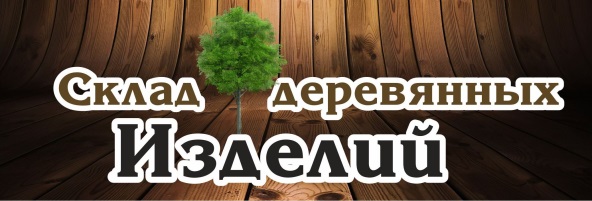 г. Киров, ул.  Ленина 183а, ТЦ «Алла», 1 этаж.г. Киров, ул. Деповская 2, ТЦ «Балерс», 2 этаж.тел.: 8 (8332) 42-45-40, 8-922-982-45-60e-mail: sdi43@mail.ru                                                               сайт: sdi43.ruПрайс-лист на элементы лестниц из массива бука   От 01.02.2019 года, цены в рублях РФ.НаименованиеСортТолщина ммШирина ммДлина ммЦена за ед. изм.Мебельный щитМебельный щитМебельный щитМебельный щитМебельный щитМебельный щитЦельноламельная склейка18200; 300; 400; 60020003 200-00 руб./м²Мебельный щит Цельноламельная склейка18300; 400; 6002500; 30003 550-00 руб./м²Мебельный щит Цельноламельная склейка186003500; 3800Уточнить ценуМебельный щит Паркетная склейка18200; 300; 400; 6002000; 2500; 3000; 35002 500-00 руб./м²Мебельный щит Цельноламельная склейка40400; 600; 700; 8001200; 1500; 5 500-00 руб./м²Мебельный щит Цельноламельная склейка40 600; 700; 8001600; 1700; 1800; 5 850-00 руб./м²Мебельный щит Цельноламельная склейка406002300; 2500; 6 000-00 руб./м²Мебельный щит Цельноламельная склейка4080020006 300-00 руб./м²Мебельный щитЦельноламельная склейка40100010005 850-00 руб./м²Мебельный щитЦельноламельная склейка40110011005 850-00 руб./м²Мебельный щитЦельноламельная склейка4010002000; 2300; 25006 300-00 руб./м²Мебельный щитЦельноламельная склейка40120012005 850-00 руб./м²Мебельный щитЦельноламельная склейка401100; 120025006 300-00 руб./м²Мебельный щитЦельноламельная склейка40100030007 500-00 руб./м²Мебельный щитПаркетная склейка40400; 600; 700; 800; 1000; 1100; 12001200-30004 840-00 руб./м²СтупеньСтупеньСтупеньСтупеньСтупеньСтупеньЦельноламельная склейка403001100; 1200; 1300; 5 200-00 руб./м²СтупеньЦельноламельная склейка4030014005 400 -00 руб./м²СтупеньПаркетная склейка403001000; 1100; 1200; 1300; 14004 840-00 руб./м²Подступенная доскаПодступенная доскаПодступенная доскаПодступенная доскаПодступенная доскаПодступенная доска Цельноламельная склейка182001000; 1100; 12002 970-00 руб./м²Подступенная доска Цельноламельная склейка1820013003 550-00 руб./м²Подступенная доска Цельноламельная склейка1820014003 550-00 руб./м²НаименованиеСортТолщина ммШирина ммДлина ммЦена за ед. изм.ТетиваТетиваТетиваТетиваТетиваТетиваПаркетная склейка503002500; 3000; 3500; 40002 455-00 руб./пог.м.БрусБрусБрусБрусБрусБрус опорныйПаркетная склейка80802500; 30001 250-00 руб./пог.м.Брус опорныйПаркетная склейка808036001 405-00 руб./пог.м.Брус опорныйПаркетная склейка1001002500; 30001 800-00 руб./пог.м.Брус опорныйПаркетная склейка10010036001 860-00 руб./пог.м.Столбы и балясины точеныеСтолбы и балясины точеныеСтолбы и балясины точеныеСтолбы и балясины точеныеСтолбы и балясины точеныеСтолб начальный «Амфора» 808011002 200-00 руб./шт.Балясина «Амфора»5050900600-00 руб./штСтолб начальный «Лебедь»808011001 760-00 руб./шт.Балясина «Лебедь»5050900520-00 руб./шт.Столб начальный «Лилия»80801100 2 100-00 руб./штБалясина «Лилия»5050900570-00 руб./штСтолб начальный «Лотос»80809002 100-00 руб./шт.Балясина «Лотос»5050900670-00 руб./шт.Столб начальный «Пять колец»808011001 800-00 руб./шт.Балясина «Пять колец»5050900520-00 руб./шт.Столб начальный «Римский»808011002 100-00 руб./шт.Балясина «Римская»5050900570-00 руб./шт.Столб начальный «Симметрия»80801100 1800-00 руб./шт.Балясина «Симметрия»5050900520-00 руб./штСтолб начальный «Бавария»808011002 410-00 руб./штБалясина «Бавария»5050900780-00 руб./штСтолб начальный «Квадрат с фрезеровкой»808011002 400-00 руб./шт.Балясина «Квадрат с фрезеровкой»50509001 000-00 руб./шт.ПорученьПорученьПорученьПорученьПорученьПоручень 4570800-00 руб./пог.м.Поручень круглый5050 800-00 руб./пог.м.Окончание поручня «Улитка»45703 800-00 руб./шт.Поворот поручня 90º45701 800-00 руб./шт.Поворот поручня 180º45702 800-00 руб./шт.НаименованиеСортТолщина ммШирина ммДлина ммЦена за ед. изм.ЗаглушкиЗаглушкиЗаглушкиЗаглушкиЗаглушкиЗаглушка d-1020-00 руб./шт.Заглушка d-2530-00 руб./шт.